If I were an astronaut…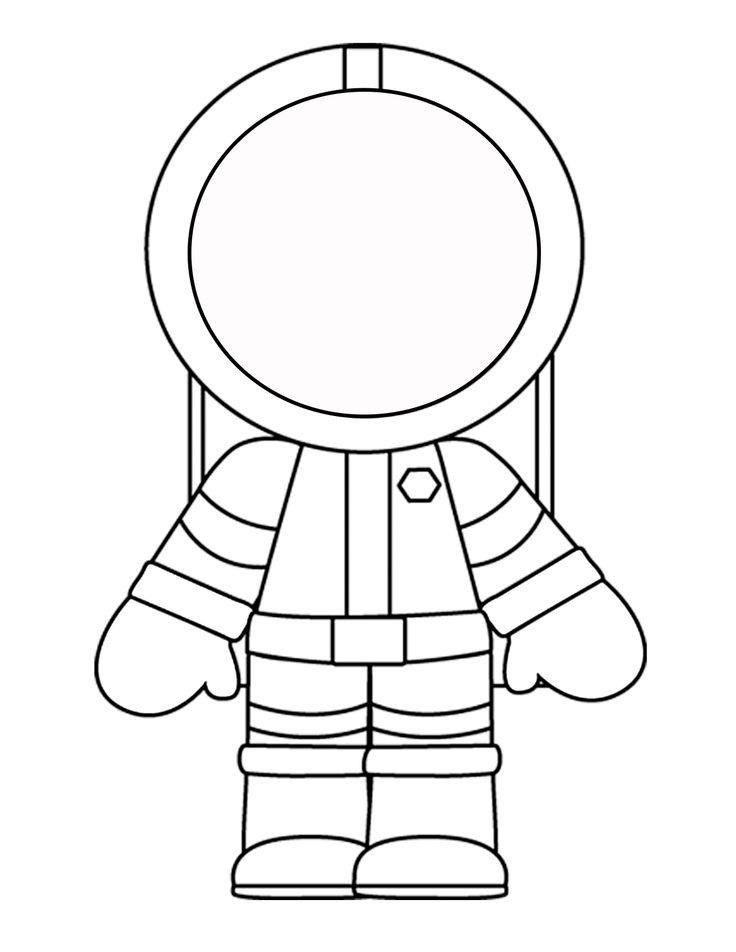 